Heilsumálaráðið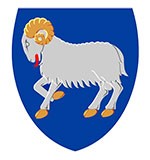 LógartænastanUppskot tilKunngerð um broyting í kunngerð um visitasjónsnevnd í sjúkrahúsverkinum(Øll ábyrgd av visitasjónsnevndini leggjast til Sjúkrahúsverk Føroya)§ 1Í kunngerð nr. 84 frá 2006 um visitasjónsnevnd í sjúkrahúsverkinum, sum broytt við kunngerð nr. 153 frá 3. desember 2009, kunngerð nr. 117 frá 4. desember 2012 og kunngerð nr. 141 frá 18. desember 2013, verða gjørdar hesar broytingar:§ 2, stk. 2 litra 8 verður strika§ 4, stk. 3 verður strika§ 2Henda kunngerð kemur í gildi dagin eftir, at hon er kunngjørd.Heilsumálaráðið 19.08.2020Kaj Leo Johannesenlandsstýrismaður/ Turid ArgeSkjal 1Heitið á skjalinumDagfesting:19.08.2020Mál nr.:20/00501-3Málsviðgjørt:RMEftirkannað:Lógartænastan dagfestir